Муниципальное казенное образовательное учреждение «Нижнеполевская средняя общеобразовательная школа» Шадринского района Курганской областиПрограммашкольного оздоровительного лагеря с дневным пребываниемна базе МКОУ «Нижнеполевская СОШ» профильная смена «Город наук»Автор программы: Новоселова Ирина Антоновна , начальник ЛДП на базе  МКОУ «Нижнеполевская СОШ» Шадринского района Курганской области.2023 годОглавление1.Паспорт программы    ………………………………………………..         стр.32. Пояснительная записка   ……………………………………………        стр.43. Целевой блок программы  ………………………………………….        стр.54. Содержание и средства реализации программы ………………         стр.6-115. Кадровое обеспечение программы  ………………………………         стр.116. Информационно-методическое сопровождение программы…          стр.127.. Особенности материально-технического обеспечения программы  стр.128. Список литературы и интернет-ресурсы …………………………         стр.149. Приложение  1   ………………………………………………………          стр.1510.Приложение 2   ………………………………………………………          стр.15-1611.Приложение 3    ……………………………………………………..           стр.16-17Паспорт программыПояснительная запискаЛето - наилучшая пора для общения с природой, постоянная смена впечатлений, встреча с неизвестными, подчас экзотическими уголками природы. Это время, когда дети имеют возможность снять психологическое напряжение, накопившееся за год, внимательно посмотреть вокруг себя и увидеть, что удивительное рядом.Целостное развитие личности возможно при гармоничном развитии духовного и физического здоровья, что даёт основу для социального здоровья, адаптации личности в обществе и формирования активной позиции. Именно в период детства и юности закладываются основы здоровья и личности человека, большая часть этого периода приходится на школьный возраст. Значит, на образование ложится ответственность не только за развитие и образование личности, но и за формирование культуры здоровья, здорового образа жизни, а в итоге – за формирование целостной личности с активным созидательным отношением к миру.В последние годы очевидно возрастание внимания к организации летних оздоровительных лагерей. Они выполняют очень важную миссию оздоровления и воспитания детей, когда многие семьи находятся в сложных экономических и социальных условиях. Кроме того, лагеря способствуют формированию у ребят не подавляющего личность коллективизма, коммуникативных навыков. Летний отдых сегодня – это не только социальная защита, это еще и полигон для творческого развития, обогащения духовного мира и интеллекта ребенка. Ежегодно для учащихся проводится оздоровительная смена в лагере дневного пребывания на базе нашей школы. Обязательным является вовлечение в лагерь ребят из многодетных, малообеспеченных семей и семей,  состоящих на учете СОП. Для того чтобы отдых сделать полноценным  была разработана программа.Разработка данной программы организации летнего каникулярного отдыха, оздоровления и занятости детей была вызвана:повышением спроса родителей и детей на организованный отдых школьников;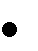 модернизацией старых форм работы и введением новых;необходимостью использования богатого творческого потенциала подростков и педагогов в реализации цели и задач программы.Данная программа имеет цель, задачи, в ней указаны принципы, а также описаны ожидаемые результаты. В программе содержится«Устав» лагеря, где прослеживаются правовые взаимоотношения педагогов и детей. Кроме этого в программе представлены законы и правила, песня лагеря, описаны органы детского самоуправления, для оформления лагеря предложены рубрики «Пресс-центра».Актуальность программы .Очень важно для здоровья детей, чтобы после долгого периода учебного года произошла разрядка накопившейся напряжённости. Участниками лагерных смен являются дети, разные по состоянию здоровья, с различными творческими способностями, успеваемостью, социальным опытом, из разных семей. А потому, во время летних каникул необходимо обеспечить полноценный организованный отдых детей, т. е. сделать его занимательным, насыщенным, полезным для физического и психологического здоровья.Именно для этого разработана программа оздоровительного лагеря с дневным пребыванием «Город наук». При составлении программы учитывались традиции и возможности школы, уровень подготовки педагогического коллектива, пожелания и интересы детей и родителей, опыт прошлых лет по организации летнего оздоровительного отдыха (модернизацией старых форм работы и введением новых), а также опыт, накопленный другими лагерями.Данная программа по своей направленности является комплексной, т. е. включает в себя разноплановую деятельность, объединяет различные направления оздоровления, отдыха и воспитания детей в условиях оздоровительного лагеря.Цель программы- организация отдыха и оздоровления учащихся школы в летний период, в том числе развитие личности ребенка, укрепление физического, психического и эмоционального здоровья детей, воспитание лучших черт гражданина.Задачи программы:1.Создать систему физического оздоровления детей в условиях временного коллектива.2.Формировать интерес к исследовательской деятельности.3.Преодолеть разрыв между физическим и духовным развитием детей средством игры, познавательной и трудовой деятельностью.4.Сформировать у школьников навыки общения и толерантности.5.Прививать навыки здорового образа жизни, укрепления здоровья.6.Приобщать ребят к творческим видам деятельности, развивать творческое мышление, повышать творческий потенциал.7.Развивать и укреплять связи школы, семьи, учреждений дополнительного образования, культуры и др.Содержание и средства реализации программы:Принципы, используемые при планировании и проведении лагерной смены:Принцип гармонизации сущностных сил ребѐнка, его интеллектуальной, физической, эмоционально-волевой сфер с учѐтом его индивидуальных и возрастных особенностей - может быть реализован при следующих условиях:− вариативности выбора способа реализации в различных видах деятельности;− сочетание форм работы, учитывающих возрастные особенности детей.Принцип уважения и доверия - реализация при следующих условиях:− добровольного включения ребѐнка в ту или иную деятельность;− доверие ребѐнку в выборе средств достижения поставленной цели, в основном на вере в возможность каждого ребѐнка и его собственной вере в достижении негативных последствий в процессе педагогического воздействия;− в учѐте интересов учащихся, их индивидуальных вкусов.Направления и виды деятельности:Организация жизнедеятельности на смене «Город наук» строится по 4 блокам:Физкультурно-оздоровительное направление.Эколого-географическое направление.Лингвистическое направление.Направление – прикладные науки.Деятельность по каждому блоку осуществляется через:  ключевые мероприятия; организацию творческих мастерских; праздники, экскурсии.С целью создания условий для расширения интеллектуальных способностей в течение лагерной смены будут работать творческие мастерские:Физкультурно–оздоровительное направлениеЗадачи физкультурно-оздоровительной деятельности:Вовлечение детей в различные формы физкультурно-оздоровительной работы;Выработка и укрепление гигиенических навыков; Расширение знаний об охране здоровья.Основные формы организации:Утренняя гимнастика (зарядка).Спортивные игры на стадионе, спортивной площадке.1. Подвижные игры на свежем воздухе .2.Эстафеты (спортивная игра «Веселые старты»).3.Тематический день «Олимпийские игры».Утренняя гимнастика проводится ежедневно в течение 15-20 минут: в хорошую погоду – на открытом воздухе, в непогоду – в проветриваемых помещениях. Основная задача этого режимного момента, помимо физического развития и закаливания, - создание положительного эмоционального заряда и хорошего физического тонуса на весь день.Подвижные игры включают все основные физкультурные элементы: ходьбу, бег, прыжки. Они способствуют созданию хорошего, эмоционально окрашенного настроения у детей, развитию у них таких физических качеств, как ловкость, быстрота, выносливость, а коллективные игры – воспитанию дружбы.Эколого-географическое направлениеНаправление включает занятия, учебные экскурсии, проведение исследовательской работы по экологии, биологии, химии, географии.Задачи эколого-географического направления:знакомство с науками: экология, биология, химия, география;систематизация и обобщение знаний по выше описанным предметам;формирование у учащихся обязательного минимума знаний, необходимых для понимания основных закономерностей функционирования биосферы, места и роли в ней человека;выработка практических умений и навыков, направленных на сохранение и умножение природных богатств.Направление способствует воспитанию любви к малой Родине и ее богатствам, выработке у детей экологического мировоззрения в целом.Основные формы проведения:Экскурсии.Практические занятия.Экологические игры на местности.Зеленый патруль.Лингвистическое направлениеНаправление определяет дальнейшее обучение детей английскому языку, русскому языку, литературе, а также на знакомство с культурой и обычаями страны изучаемого языка.Основные формы работы:Игра;Устный журнал;КВН;Викторина.Занятия будут проводиться в игровой форме. Игра задействует активное воображение детей, а через воображение легче и надежнее активизируется память. При этом постепенно будут развиваться логические способности и мышление через использование ярких и подобранных по возрасту и интересам видеопрезентаций, тематических фильмов, фотоматериалов, слайдов, материалов из СМИ и буклетов, фотографий.Направление – прикладные наукиНаправление обеспечивает условия для гармоничного развития учащихся и совершенствование их интеллектуально – креативных способностей, а также создание среды, способствующей расширению и углублению:знаний по математике, физике, информатике, робототехнике, астрономии;умений в исследовательской и поисковой деятельностиразвитие у детей познавательной активности, интеллектуальных и творческих способностей и интересов.Задачи направления:повышение уровня знаний учащихся по профилю отряда; подготовка к участию в олимпиадах;выявление одаренных школьников и дальнейшая их поддержка;общее и культурное развитие участников.Развитие творческих и организаторских способности подростков;Повышение навыков цивилизованного общения, работы в команде;Развитие познавательной активности, способности самостоятельно мыслить, планировать свою деятельность;Основные формы работы:1.Игра.2.Викторина.3.Заседание.4.Интеллектуальный марафон.5.Конкурсы.Этапы реализации программыI этап. Подготовительный – апрель - майЭтот этап характеризуется тем, что за 2 месяца до открытия пришкольного летнего оздоровительного лагеря начинается подготовка к летнему сезону:− проведение совещаний при директоре и заместителе директора по подготовке школы к летнему сезону;− издание приказа по школе о проведении летней кампании;− разработка программы деятельности пришкольного летнего оздоровительного лагеря с дневным пребыванием детей «Город наук»;− подготовка методического материала для работников лагеря;− отбор кадров для работы в пришкольном летнем оздоровительном лагере;− составление необходимой документации для деятельности лагеря (план-сетка, положение, должностные обязанности, инструкции т.д.)II этап. Организационный – июнь ( 1-3 дни смены)Этот период короткий по количеству дней, всего лишь 2-3 дня.− встреча детей, проведение диагностики по выявлению лидерских, организаторских и творческих способностей;− запуск программы «Город наук»;− знакомство с правилами жизнедеятельности лагеря.III этап. Практический – июнь ( 4-13 дни смены)− реализация основной идеи смены;− вовлечение детей и подростков в различные виды коллективно- творческих дел; работа творческих мастерских.IV этап. Аналитический – июнь ( 14 -15 день смены)− подведение итогов смены;− выработка перспектив деятельности организации;− анализ предложений детьми, родителями, педагогами, внесенными по деятельности летнего оздоровительного лагеря в будущем.Методическое сопровождение программы Основными методами организации деятельности являются:Метод игры (игры отбираются воспитателями в соответствии с поставленной целью);Методы театрализации (реализуется через костюмирование, обряды, ритуалы);Методы состязательности (распространяется на все сферы творческой деятельности);Метод коллективной творческой деятельности (КТД).Индивидуальные и коллективные формы работы в лагере осуществляются с использованием традиционных методов (беседа, наблюдение, поручение, конкурсы рисунков, плакатов, утренники, праздники, экскурсии); метод интерактивного обучения (социально - психологические тренинги, ролевые игры, дискуссии), в которых дети непросто «проходят» что-то, а проживают те или иные конкретные ситуации; одним из важнейших средств и методов организации воспитательного пространства является создание органов детского самоуправления-самостоятельности в проявлении инициативы, принятии решения и его самореализации.План работы лагеря дневного пребывания «Радуга» МКОУ «Нижнеполевская СОШ»июнь 2022 годаУсловия реализации программы.Нормативно-правовые условия:Закон «Об образовании РФ»Конвенция о правах ребенка, ООН, 1991г.Всемирная Декларация об обеспечении выживания, защиты и развития детей 30.09.1990г.Устав учреждения. Положение о лагере дневного пребывания.Правила внутреннего распорядка лагеря дневного пребывания.Правила по технике безопасности, пожарной безопасности.Рекомендации по профилактике детского травматизма, предупреждению несчастных случаев с детьми в школьном оздоровительном лагере.Приказы отдела образования.Должностные инструкции работников.Санитарные правила о прохождении медицинского осмотра.Акт приемки лагеря.Заявления от родителей.        13.Договор с родителями.Кадровые условия.В соответствии со штатным расписанием в реализации программы участвуют:Координаторы смены:начальник лагеря, кураторы отрядов:воспитатель (из числа педагогов школы); руководители творческих мастерских из числа педагогов.Организация взаимодействия летнего оздоровительного лагеря с дневным пребыванием детей «Радуга» с социумом1.Сельский дом культуры2.Компьютерный класс3.Школьная библиотека4.Сельская библиотека5.ЦДК «Октябрь»6.Краеведческий музей им. БирюковаИнформационно -методические условия предусматривают:наличие необходимой документации, программы, плана;проведение инструктивно-методических сборов с педагогами до начала лагерной смены;коллективные творческие дела (КТД»); творческие мастерские;индивидуальная работа;тренинги;деловые и ролевые игры.ДиагностикаМатериально-технические условия предусматривают:Ожидаемые результатыВ ходе реализации данной программы ожидается:Общее оздоровление воспитанников, укрепление их здоровья.Укрепление физических и психологических сил детей и подростков, развитие лидерских и организаторских качеств, приобретение новых знаний, развитие творческих способностей, детской самостоятельности и самодеятельности.Получение участниками смены умений и навыков индивидуальной и коллективной творческой и трудовой деятельности, социальной активности.Развитие коммуникативных способностей и толерантности.Повышение творческой активности детей путем вовлечения их в социально-значимую деятельность.Приобретение новых знаний и умений в результате занятий в творческих мастерских.Расширение кругозора детей.Повышение общей культуры учащихся, привитие им социально- нравственных норм.Личностный рост участников смены.Список литературыГригоренко Ю.Н. Кострецова У.Ю., Кипарис-2: Учебное пособие по организации детского досуга в детских оздоровительных лагерях и школе. – М.: Педагогическое общество России, 2002.Гузенко А.П. Как сделать отдых детей незабываемым праздником. Волгоград: Учитель, 2007Нещерет Л.Г. Хочу быть лидером! Выпуск 4.-Н. Новгород: изд-во ООО «Педагогические технологии», 2006.Организация досуговых, творческих и игровых мероприятий в летнем лагере. С.И.Лобачева. Москва: ВАКО, 2007 г.Социализация и ресоциализация подростков и молодѐжи : междисциплинарный аспект (к юбилею проф. А. С. Новосѐловой): Материалы Всероссийской научно- практической конференции (8 декабря 2011 г., г. Пермь) [редкол. : Л. А. Косолапова - (гл. ред.) и др.]. - Пермь : ПГПУ, 2011.Учебник для вожатого. М.П. Кулаченко – Ростов на Дону: Феникс, 2008.Приложение 1Анкетирование детей в начале сменыПриложение 2 Анкета «Как мы жили»(проводится в итоге смены)Дорогой друг!Подошла к концу лагерная смена. Чем она запомнилась тебе, как ты чувствовал себя в нашем лагере, в коллективе ребят, что волновало тебя? Это те вопросы, ответив на которые, ты сможешь сделать так, чтобы в следующий раз (когда ты снова будешь отдыхать с нами) ты смог чувствовать себя более комфортно.Фамилия, имяВозраст (сколько тебе лет)КомандаПриложение3Диагностика комфортности пребывания в лагере.Во время работы в оздоровительном лагере с помощью цветописи (выражение собственного настроения с помощью цвета) можно получить наглядную картину эмоционального состояния всех детей в отряде и динамику этого состояния.Предложите детям создать экран настроения, используя известный тест Макса Люшера:• красный — восторженное настроение;• оранжевый — радостное;• желтый — спокойное;• зеленый — уравновешенное;• синий — грустное;• фиолетовый—тревожное;• черный — уныние.Цветопись — это материал к размышлению, осмыслению. Очень важно учесть, что долгое пребывание ребенка в красном цвете свидетельствует о перевозбудимости и может привести к эмоциональному срыву, который закончиться слезами, расстройством и может спровоцировать конфликт.Появление сине-фиолетово-черных оттенков на экране свидетельствует о наличии проблем в работе вожатого и требует с его стороны срочной помощи детям, выбирающим эти «цвета».№1.Наименование организации, ведомственная принадлежностьМуниципальное казенное образовательное учреждение «Нижнеполевская средняя общеобразовательная школа» Шадринского района 2.Ф.И.О., должность автора программыНовоселова Ирина Антоновна начальник лагеря дневного пребывания « Радуга» 3.Целевая группа (возраст детей) 7 -11 лет4.Год разработки программы2022 год5.Контактная информация 641823, Курганская область, Шадринский район, село Нижнеполевское, улица Макеева 30Телефон: 8(3525) 491-430E-mail: np_school_shadr@mail.ru6.Цель и задачи программыЦель программы - организация отдыха и оздоровления учащихся школы в летний период, в том числе развитие личности ребенка, укрепление физического, психического и эмоционального здоровья детей, воспитание лучших черт гражданина.Задачи программы:1.Создать систему физического оздоровления детей в условиях временного коллектива.2.Формировать интерес к исследовательской деятельности.3.Преодолеть разрыв между физическим и духовным развитием детей средством игры, познавательной и трудовой деятельностью.4.Сформировать у школьников навыки общения и толерантности.5.Прививать навыки здорового образа жизни, укрепления здоровья.6.Приобщать ребят к творческим видам деятельности, развивать творческое мышление, повышать творческий потенциал.7.Развивать и укреплять связи школы, семьи, учреждений дополнительного образования, культуры и др.7.Направленность Организация жизнедеятельности на смене «Город наук» строится по 4 блокам:Физкультурно-оздоровительное направление.Эколого-географическое направление.Лингвистическое направление.Направление – прикладные науки.8.Ожидаемые результатыВ ходе реализации данной программы ожидается:Общее оздоровление воспитанников, укрепление их здоровья.Укрепление физических и психологических сил детей и подростков, развитие лидерских и организаторских качеств, приобретение новых знаний, развитие творческих способностей, детской самостоятельности и самодеятельности.Получение участниками смены умений и навыков индивидуальной и коллективной творческой и трудовой деятельности, социальной активности.Развитие коммуникативных способностей и толерантности.Повышение творческой активности детей путем вовлечения их в социально-значимую деятельность.Приобретение новых знаний и умений в результате занятий в творческих мастерских.Расширение кругозора детей.Повышение общей культуры учащихся, привитие им социально- нравственных норм.Личностный рост участников смены.Творческая мастерскаяНаправление деятельностиРобототехника и информационные технологииПрикладные науки«У Лукоморья…»Лингвистическое направление«Наш край»Эколого-географическое направление«Зеленая лаборатория»Эколого-географическое направление«Играя, изучаем математику»Прикладные науки«Театральная мозаика»Лингвистическое направление«Юные редакторы»Лингвистическое направление«Занимательная топография»Эколого-географическое направлениеДеньМероприятияМероприятияМероприятияДень1 отряд2 отряд3 отрядДень первый«Здравствуй, красное лето!»Открытие лагеря. Торжественная линейка, посвященная открытию лагерной смены.Инструктаж по ТБ.Конкурс рисунков на асфальте «Счастливое детство», посвященный Дню защиты детей.Просмотр мультфильма в сельском ДК«Здравствуй, красное лето!»Открытие лагеря. Торжественная линейка, посвященная открытию лагерной смены.Инструктаж по ТБ.Конкурс рисунков на асфальте «Счастливое детство», посвященный Дню защиты детей.Просмотр мультфильма в сельском ДК«Здравствуй, красное лето!»Открытие лагеря. Торжественная линейка, посвященная открытию лагерной смены.Инструктаж по ТБ.Конкурс рисунков на асфальте «Счастливое детство», посвященный Дню защиты детей.Просмотр мультфильма в сельском ДКДень второйМинутка здоровья «Здоровье в порядке – спасибо зарядке».Работа творческих мастерских (2 отряда делится на  подгруппы по интересам в отряды)Конкурс рисунков « Мы за здоровый образ жизни»Минутка здоровья «Здоровье в порядке – спасибо зарядке».Работа творческих мастерских (2 отряда делится на  подгруппы по интересам в отряды)Конкурс рисунков « Мы за здоровый образ жизни»Минутка здоровья «Здоровье в порядке – спасибо зарядке».Работа творческих мастерских (2 отряда делится на  подгруппы по интересам в отряды)Конкурс рисунков « Мы за здоровый образ жизни»День второйПрикладные наукиМатематический капустник.Эколого – географическийО Земле, глобусах, картах  и планах.ЛингвистыИгра «Путешествие встрану Литературию»День третийЭкологический десант.Минутка здоровья «Солнечный ожог. Первая помощь при ожоге». Игра по станциям «.В мире сказок»Работа творческих мастерских (2 отряда делится на подгруппы по интересам в отряды)Экологический десант.Минутка здоровья «Солнечный ожог. Первая помощь при ожоге». Игра по станциям «.В мире сказок»Работа творческих мастерских (2 отряда делится на подгруппы по интересам в отряды)Экологический десант.Минутка здоровья «Солнечный ожог. Первая помощь при ожоге». Игра по станциям «.В мире сказок»Работа творческих мастерских (2 отряда делится на подгруппы по интересам в отряды)День третийПрикладные наукиСоставление математических кроссвордовЭколого – географическийБотаника – наука о растенияхЛингвистыИгра «Путешествие в мир русского языка».День четвёртыйДень здоровья.Беседа «Правильное питание».Минутка здоровья «Мой рост и мой вес».Викторина «Путешествие в страну Витаминию»Работа творческих мастерских (2 отряд делится на подгруппы по интересам в отряды)День здоровья.Беседа «Правильное питание».Минутка здоровья «Мой рост и мой вес».Викторина «Путешествие в страну Витаминию»Работа творческих мастерских (2 отряд делится на подгруппы по интересам в отряды)День здоровья.Беседа «Правильное питание».Минутка здоровья «Мой рост и мой вес».Викторина «Путешествие в страну Витаминию»Работа творческих мастерских (2 отряд делится на подгруппы по интересам в отряды)День четвёртыйПрикладные наукиВоздух.Эколого – географическийАдреса земных объектов.ЛингвистыМоя любимая книга .Конкурс«Веселый наборщик»День пятыйИнтеллектуальный марафон ко Дню России «Отечество мое, мой край, моя Россия».Интеллектуальный марафон ко Дню России «Отечество мое, мой край, моя Россия».Интеллектуальный марафон ко Дню России «Отечество мое, мой край, моя Россия».День шестойНародные игры: русская лапта, салки.Народные игры: русская лапта, салки.Народные игры: русская лапта, салки.День шестойПрикладные наукиМой друг – компьютерРисуем на компьютереЭколого – географическийО тех, кто бегает прыгает и летаетЛингвистыЭкскурсия в сельскую библиотеку «Сказки любят все на свете»: игровая программа по сказкамДень седьмойИнтеллектуальный марафон «Россия – Родина моя!».Час откровений «Моя семья».Конкурс рисунков «Моя семья».Интеллектуальный марафон «Россия – Родина моя!».Час откровений «Моя семья».Конкурс рисунков «Моя семья».Интеллектуальный марафон «Россия – Родина моя!».Час откровений «Моя семья».Конкурс рисунков «Моя семья».День седьмойПрикладные наукиПервые орудия трудаЭколого – географическийТопографические карты и планы.Тайна топографической картыЛингвистыТворческая мастерская «Лето – это…»Конкурс рисунков «Герои любимых сказок»ДеньвосьмойСпортивный марафон «За колобком»Конкурс любознательных «А знаете ли вы, что…»Народные игры: русская лапта, салки.Работа творческих мастерских (4 отряд делится на подгруппы по интересам в отряды):Спортивный марафон «За колобком»Конкурс любознательных «А знаете ли вы, что…»Народные игры: русская лапта, салки.Работа творческих мастерских (4 отряд делится на подгруппы по интересам в отряды):Спортивный марафон «За колобком»Конкурс любознательных «А знаете ли вы, что…»Народные игры: русская лапта, салки.Работа творческих мастерских (4 отряд делится на подгруппы по интересам в отряды):ДеньвосьмойПрикладные наукиПервобытные художники и скульпторыЭколого – географическийЭкологический марафон «Экскурсия по цветочной галерее».Игра-поиск «Насекомые нашего края»ЛингвистыТеатральная мозаика «Юные артисты»День девятыйИгровая программа «Огонь - друг, огонь – враг»Встреча с инспектором пожарной частиИгровая программа «Огонь - друг, огонь – враг»Встреча с инспектором пожарной частиИгровая программа «Огонь - друг, огонь – враг»Встреча с инспектором пожарной частиДень десятыйИгровая программа «С днем варенья!»Шахматный турнир.Игровая программа «С днем варенья!»Шахматный турнир.Игровая программа «С днем варенья!»Шахматный турнир.День одиннадцатыйЧас здоровья «Фитнес для детей» при ЛДП «Радуга»Мастер-класс кружка «Волшебная кисть» при ЛДП «Радуга»Час здоровья «Фитнес для детей» при ЛДП «Радуга»Мастер-класс кружка «Волшебная кисть» при ЛДП «Радуга»Час здоровья «Фитнес для детей» при ЛДП «Радуга»Мастер-класс кружка «Волшебная кисть» при ЛДП «Радуга»День двенадцатыйФестиваль воздушных шаров. Игровая программа.Конкурс плакатов «Мы против войны».Работа творческих мастерских (4 отряд делится на подгруппы по интересам в отряды):Фестиваль воздушных шаров. Игровая программа.Конкурс плакатов «Мы против войны».Работа творческих мастерских (4 отряд делится на подгруппы по интересам в отряды):Фестиваль воздушных шаров. Игровая программа.Конкурс плакатов «Мы против войны».Работа творческих мастерских (4 отряд делится на подгруппы по интересам в отряды):День двенадцатыйПрикладные наукиУкрашениядревних людейЭколого – географическийЗнакомство с химиейЛингвистыВ мире сказок«Маша и медведи»День тринадцатыйСпортивный «муравейник» «Выше, дальше, сильнее».Просмотр фильмов о Великой отечественной войне.Работа творческих мастерских (4 отряд делится на подгруппы по интересам в отряды):Спортивный «муравейник» «Выше, дальше, сильнее».Просмотр фильмов о Великой отечественной войне.Работа творческих мастерских (4 отряд делится на подгруппы по интересам в отряды):Спортивный «муравейник» «Выше, дальше, сильнее».Просмотр фильмов о Великой отечественной войне.Работа творческих мастерских (4 отряд делится на подгруппы по интересам в отряды):День тринадцатыйПрикладные наукиИгра «Математический брейн ринг».Составление сценария игры.Эколого – географическийРасстояние и площади на карте. Азбука картыЛингвистыВикторина «Юный филолог».Творческая мастерская «Проба пера»День четырнадцатыйМинутка здоровья «Первая помощь при укусах насекомых» Фото-сессия «Как нам вместе хорошо».Подготовка творческого отчета каждого отряда по направлениям. Работа творческих мастерских (4 отряд делится на подгруппы по интересам в отряды):Минутка здоровья «Первая помощь при укусах насекомых» Фото-сессия «Как нам вместе хорошо».Подготовка творческого отчета каждого отряда по направлениям. Работа творческих мастерских (4 отряд делится на подгруппы по интересам в отряды):Минутка здоровья «Первая помощь при укусах насекомых» Фото-сессия «Как нам вместе хорошо».Подготовка творческого отчета каждого отряда по направлениям. Работа творческих мастерских (4 отряд делится на подгруппы по интересам в отряды):День четырнадцатыйПрикладные наукиЧто такое «мультимедиа»? Выходим в Интернет.Эколого –географическийЭкологика – спешит на помощь.ЛингвистыВ мире музыки. Детские патриотические песни. День пятнадцатыйТоржественное закрытие лагеря. Стартинейджер«Танцевальный рай». Вручение грамот, дипломов.Выставка детских работ.Торжественное закрытие лагеря. Стартинейджер«Танцевальный рай». Вручение грамот, дипломов.Выставка детских работ.Торжественное закрытие лагеря. Стартинейджер«Танцевальный рай». Вручение грамот, дипломов.Выставка детских работ.Вводная диагностикаНачало смены. Выяснение пожеланий и предпочтений, первичное выяснение психологического климата в детских коллективах:анкетирование;беседы в отрядах;планерки администрации лагеря и воспитателя.Пошаговая диагностикаЦветопись по результатам мероприятий и дел лагеря.Беседы.Итоговая диагностикаАнкетирование. Творческий отзыв.Беседы.ПрименениеИсточник финансирования и материальная базаОтветственныеКабинетыКомната отдыха, игровая комнатаМатериальная база школы.Начальник лагеря, воспитатель, технический персоналШкольный дворОтрядные дела, игры - путешествияМатериальная база школыВоспитатель, начальник лагеряАктовый залПраздничные мероприятия и концерты, работа детской творческой мастерскойМатериальная база школыВоспитатель, Начальник лагеряМедицинский кабинетМедицинский кабинетМатериальная база медицинского кабинетаМедицинский работникШкольная БиблиотекаШкольная БиблиотекаМатериальная база школыБиблиотекарьШкольная столоваяШкольная столоваяМатериальная база школыЗаведующая пищеблокомКомнаты гигиеныКомнаты гигиеныМатериальная база школыНачальник лагеря, воспитатель, технический персонал№Вопрос Ответ1.Нравятся ли тебе воспитатели?нравятсяне нравятся2.Какие отношения между ребятами в вашей команде?доброжелательные, дружныенапряженные, бывают ссорывраждебные, агрессивные3.Какую экскурсию ты хотел бы посетить? Какой спектакль или фильм посмотреть?4.Хочешь ли ты участвовать в делах команды?да, всегдаиногданет, не хочудругое№Вопрос Ответ1Понравилось ли тебе отдыхать в нашем лагере?2.Кем ты чаще всего был в течение смены (выбери один вариант ответа)?организаторомактивным участникомгенератором идей (предлагал новые идеи)наблюдателем (на все смотрел со стороны)3.В чем из предложенного в смене ты смог себя проявить (выбери варианты ответов)?в оформлении уголкав организации и проведении дел в командев активном участии в общих лагерных мероприятияхв спортев прикладном творчествев сценическом творчествесвой вариант4.Какие командные, общие лагерные дела и мероприятия тебе запомнились (понравились) больше всего. Перечисли их5.Самым трудным для меня в лагере было6.За время, проведенное в лагере, я стал (научился, изменился)7.Представь себе, круг – это твоя команда, поставь крестик в том месте, где ты ощущал себя в команде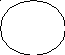 8.Больше всего за смену мне понравилось (запомнилось)9.Уходя из лагеря, я хотел бы сказать